CERTIFICAT D’APTITUDE A LA PRATIQUE DE L’ARBITRAGE                  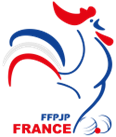 Vu le Code d’Arbitrage de la F.F.P.J.P.                                Vu le Règlement Administratif et Sportif de la F.F.P.J.P. Je soussigné(e), Docteur ……………………………………….………….. , certifie que                                  Mme, Mr  ……………………………………………………………..                                ne présente aucune contre-indication à la pratique de l’arbitrage à  la Pétanque et au                   Jeu Provençal.Fait à ………………………………………le ……………………………Signature et tampon du Médecin Examinateur:    NB : A transmettre à votre  Comité DépartementalA effectuer tous les ans, par tout arbitre de plus de 65 ans dans l’année.    Signature et tampon du Président du Comité Départemental : 